Period			Name					 		DatePhotoshop Toolbar						Fill in the Tool name where there is a blank.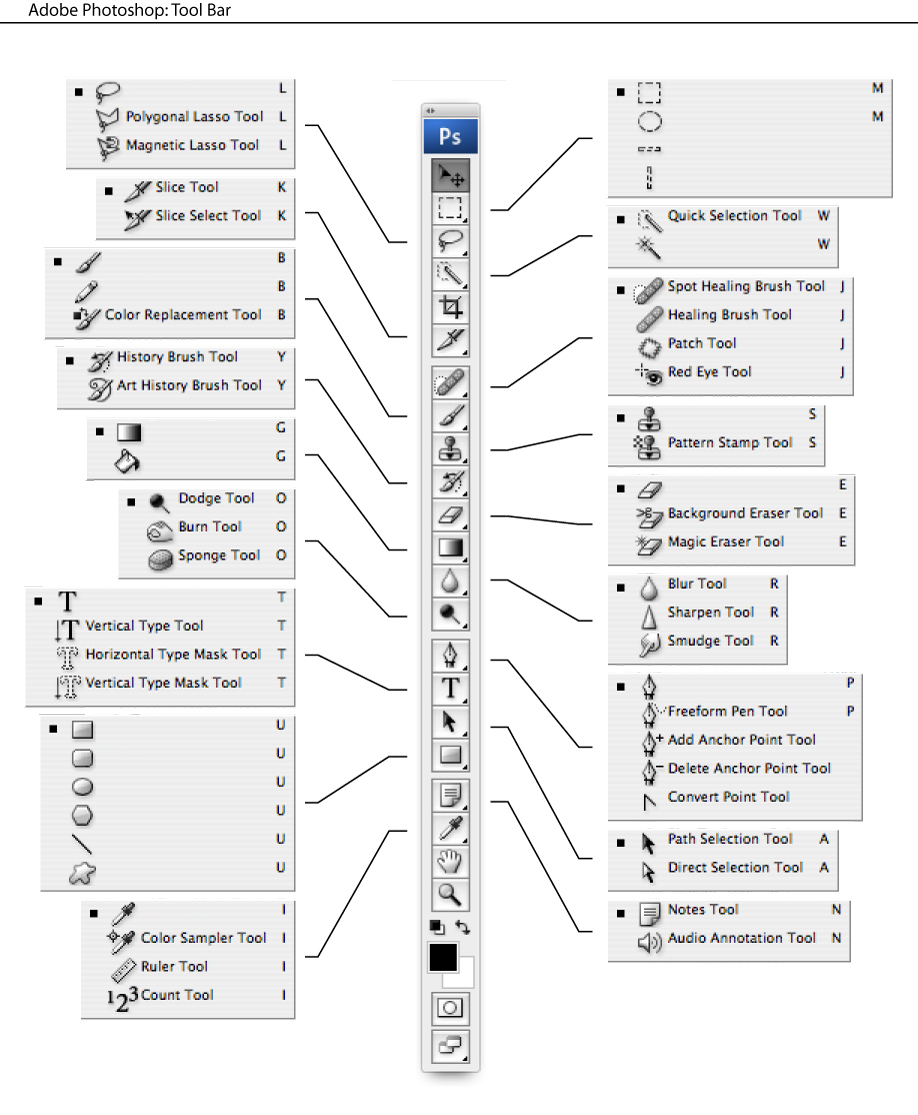 